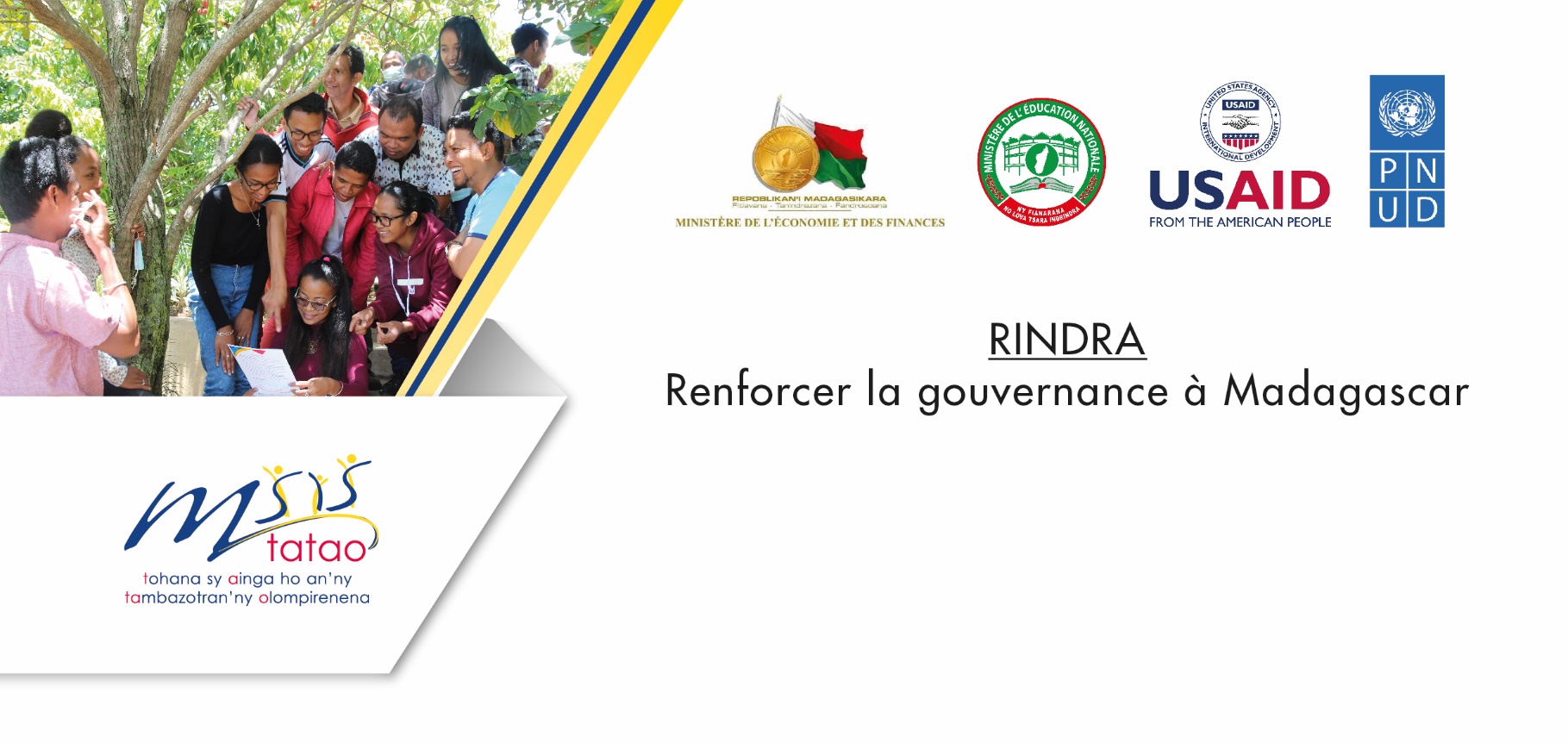 CANEVAS NOTE D’INTENTIONPOUR LA PRODUCTION D’UN MINI REPORTAGEContexte et justification :Objectifs du reportage :Résultats attendus :Thème :Thème central : « … »Thème du reportage : « … »IntervenantsPublic cible :Format :Fiche technique :Tournage (Date et lieu) : Fil conducteur du reportage :Planning de descente sur terrain : Principaux ciblesCibles secondairesPrescripteursTHÉMATIQUE/CONTENUDURÉE TOTALE( /mn)INTERVENANTSMIRCOGénérique débutGénérique débutGénérique débutGénérique début………ON………OFFGénérique finGénérique finGénérique finGénérique finDATELIEU DE TOURGANE (AVEC KILOMETRAGE)INTERVENANTSMOYEN DE TRANSPORTOBSERVATIONS1…………2…………